Wytyczne MEN, MZ i GISdla publicznych i niepublicznych szkół i placówek 
od 1 września 2020 r.Organizacja zajęć w szkole i placówce (dalej: szkoła):Do szkoły może uczęszczać uczeń bez objawów chorobowych sugerujących infekcję dróg oddechowych oraz gdy domownicy nie przebywają na kwarantannie lub w izolacjiw warunkach domowych.Uczniowie mogą być przyprowadzani do szkoły i z niej odbierani przez opiekunówbez objawów chorobowych sugerujących infekcję drógoddechowych.W drodze do i zeszkoły opiekunowie z dziećmi oraz uczniowie przestrzegają aktualnychprzepisów prawa dotyczących zachowania w przestrzeni publicznej. Przy wejściu do budynku szkoły należy zamieścić informację o obowiązku dezynfekowania rąk oraz instrukcjęużycia środka dezynfekującego. Wszystkim wchodzącym do budynku szkoły należy umożliwić skorzystanie z płynu do dezynfekcji rąk. Opiekunowie odprowadzający dzieci mogą wchodzić do przestrzeni wspólnej szkoły, zachowując zasady:1 opiekun z dzieckiem/dziećmi,Dystansu od kolejnego opiekuna z dzieckiem/dziećmi min. 1,5 m,Dystansu od pracowników szkoły min. 1,5 m, Opiekunowie powinni przestrzegać obowiązujących przepisów prawa związanych z bezpieczeństwem zdrowotnym obywateli(m.in. stosować środki ochronne: osłona ust i nosa, rękawiczki jednorazowe lub dezynfekcja rąk).W miarę możliwości należy ograniczyć przebywanie w szkole osób z zewnątrz do niezbędnego minimum(obowiązuje je stosowanie środków ochronnych: osłona ust i nosa, rękawiczki jednorazowe lub dezynfekcja rąk, tylko osoby bez objawów chorobowych sugerujących infekcję dróg oddechowych) i w wyznaczonych obszarach.Należy zapewnić sposoby szybkiej, skutecznej komunikacji z opiekunami ucznia. Rekomendowany jest kontakt z wykorzystaniem technik komunikacji na odległość.Rekomenduje się posiadanie termometru bezdotykowego (co najmniej 1 termometr dla szkoły) i dezynfekowanie go po użyciu w danej grupie. W przypadku posiadania innych termometrów niż termometr bezdotykowy konieczna jest dezynfekcja po każdym użyciu.Jeżeli pracownik szkoły zaobserwuje u ucznia objawy mogące wskazywać na infekcję dróg oddechowych, w tym w szczególności gorączkę, kaszel,należy odizolować ucznia w odrębnym pomieszczeniu lub wyznaczonym miejscu, zapewniając min. 2 m odległości od innych osób, i niezwłocznie powiadomić rodziców/opiekunów o konieczności odebrania ucznia ze szkoły (rekomendowany własny środek transportu).W miarę możliwości rekomenduje się taką organizację pracy i jej koordynację, która umożliw izachowanie dystansu między osobami przebywającymi na terenie szkoły, szczególnie w miejscach wspólnych i ograniczy gromadzenie się uczniów na terenie szkoły (np. różne godziny przychodzenia uczniów z poszczególnych klas do szkoły, różne godziny przerw lub zajęć na boisku) oraz unikanie częstej zmiany pomieszczeń, w których odbywają się zajęcia.Obowiązują ogólne zasady higieny: częste mycie rąk (po przyjściu do szkoły należy bezzwłocznie umyć ręce), ochrona podczas kichania i kaszlu oraz unikanie dotykania oczu, nosa i ust.Przedmioty i sprzęty znajdujące się w sali, których nie można skutecznie umyć, uprać lub dezynfekować, należy usunąć lub uniemożliwić do nich dostęp. Przybory do ćwiczeń (piłki, skakanki, obręcze itp.) wykorzystywane podczas zajęć należy czyścić lub dezynfekować.Uczeń posiada własne przybory i podręczniki, które w czasie zajęć mogą znajdować się na stoliku szkolnym ucznia, w tornistrze lub we własnej szafce, jeżeli szkoła posiada szafki. Uczniowie nie powinni wymieniać się przyborami szkolnymi między sobą.W sali gimnastycznej używany sprzęt sportowy oraz podłoga powinny zostać umyte detergentem lub zdezynfekowane po każdym dniu zajęć, a w miarę możliwości po każdych zajęciach. Należy wietrzyć sale, częściwspólne (korytarze)co najmniej raz na godzinę, w czasie przerwy, a w razie potrzeby także w czasie zajęć.Nauczyciel w klasach I-III organizuje przerwy dla swoich uczniów w interwałach adekwatnych do potrzeb, jednak nie rzadziej niż co 45 min. Zaleca się korzystanie przez uczniów z boiska szkolnego oraz pobyt na świeżym powietrzu na terenie szkoły, w tym w czasie przerw.Podczas realizacji zajęć, w tym zajęć wychowania fizycznego i sportowych, w których nie można zachować dystansu, należy ograniczyć ćwiczenia i gry kontaktowe.W przypadku odbywania zajęć w ramach praktycznej nauki zawodu uczniów i słuchaczy u pracodawców podmiot przyjmujący uczniów zapewnia prowadzenie tych zajęć z uwzględnieniem przepisów odrębnych dotyczących ograniczeń, nakazów i zakazów w związku z wystąpieniem stanu epidemii, właściwych dla zakładów pracy oraz wytycznych ministrów właściwych dla zawodów szkolnictwa branżowego, dotyczących poszczególnych branż. Sprzęt i materiały wykorzystywane podczas zajęć praktycznych w szkołach i placówkach prowadzących kształcenie zawodowe należy czyścić lub dezynfekować. Uczeń nie powinien zabierać ze sobą do szkoły niepotrzebnych przedmiotów. Ograniczenie to nie dotyczy dzieci ze specjalnymi potrzebami edukacyjnymi, w szczególności z niepełnosprawnościami. W takich przypadkach należy dopilnować, aby dzieci nie udostępniały swoich zabawek innym, natomiast opiekunowie dziecka powinni zadbać o regularne czyszczenie (pranie lub dezynfekcję) zabawki, rzeczy.Podczas ustalania bezpiecznych zasad korzystania z szatni, jeżeli jest taka możliwość, należy udostępnić czniom co drugi boks lub wprowadzić różne godziny przychodzenia uczniów do szkoły, umieścić środek do dezynfekcji rąk przy wejściu do szatni.Zajęcia świetlicowe odbywają się w świetlicy szkolnej, a razie potrzeby w innych salach dydaktycznych. Do regulaminu korzystania z zajęć świetlicowych należy wprowadzić zapisy, dotyczące zachowania bezpieczeństwa w czasie epidemii. Środki do dezynfekcji rąk powinny być rozmieszczone w świetlicy w sposób umożliwiający łatwy dostęp dla wychowanków pod nadzorem opiekuna. Świetlice należy wietrzyć(nie rzadziej, niż co godzinę w trakcie przebywania dzieci w świetlicy), w tym w szczególności przed przyjęciem wychowanków oraz po przeprowadzeniu dezynfekcji. Personel kuchenny i pracownicy administracji oraz obsługi sprzątającej powinni ograniczyć kontakty z uczniami oraz nauczycielami.Należy ustalić i upowszechnić zasady realizacji zajęć pozalekcyjnych organizowanych w szkole uwzględniających odpowiednio zasady dotyczące organizacji zajęć lekcyjnych.Należy ustalić i upowszechnić zasady korzystania z biblioteki szkolnej oraz godziny jej pracy, uwzględniając konieczny okres 2 dni kwarantanny dla książek i innych materiałów przechowywanych w bibliotekach.Rekomenduje się,we współpracy z pielęgniarką środowiska nauczania i wychowania/higienistką szkolną, ustalić i upowszechnić zasady korzystania z gabinetu profilaktyki zdrowotnej oraz godziny jego pracy, uwzględniając wymagania określone w przepisach prawa oraz aktualnych wytycznych m.in. Ministerstwa Zdrowia i Narodowego Funduszu Zdrowia.Jeżeli w szkole funkcjonuje gabinet stomatologiczny, należy ustalić ze świadczeniodawcą na podstawie obowiązujących go wymagań określonych w przepisach prawa oraz aktualnych wytycznych m.in. Ministerstwa Zdrowia i Narodowego Funduszu Zdrowia, zasady korzystania z gabinetu oraz godziny jego pracy i upowszechnić je wśród uczniów i ich opiekunów.Należy wyłączyć źródełka i fontanny wody pitnej, zapewnić uczniom korzystanie z innych dystrybutorów pod nadzorem opiekuna. Zalecenia higieniczne w przypadku innych dystrybutorów wody zostały wskazane na stronie internetowej GIS https://gis.gov.pl/oswiata/udostepniania-wody-do-spozycia-w-placowkach-oswiaty-fontanny-z-woda-do-picia-dystrybutory-wody-zrodelka/.Dyrektor szkoły opracowuje wewnętrzny regulamin lub procedury funkcjonowania szkoły w czasie epidemii, z uwzględnieniem specyfiki placówki oraz zalecenia wskazane w przedmiotowych wytycznych oraz aktualne przepisy prawa. Dotyczy także: poradni psychologiczno-pedagogicznych, specjalnych ośrodków szkolno-wychowawczych, specjalnych ośrodków wychowawczych, ośrodków rewalidacyjno-wychowawczych, młodzieżowych ośrodków wychowawczych, młodzieżowych ośrodków socjoterapii. Higiena, czyszczenie i dezynfekcja pomieszczeń i powierzchniPrzy wejściu głównym należy umieścić numery telefonów do właściwej miejscowo powiatowej stacji sanitarno-epidemiologicznej, oddziału zakaźnego szpitala i służb medycznych.Należy dopilnować, aby wszystkie osoby trzecie, w tym rodzice uczniów, wchodzące do szkoły dezynfekowały dłonie lub zakładały rękawiczki ochronne,miały zakryte usta i nos oraz nie przekraczały obowiązujących stref przebywania.Należy regularnie myć ręce wodą z mydłem oraz dopilnować, aby robili to uczniowie, szczególnie po przyjściu do szkoły, przed jedzeniem,po powrocie ze świeżego powietrza i po skorzystaniu z toalety.Rekomenduje się monitoring codziennych prac porządkowych, ze szczególnym uwzględnieniem utrzymywania w czystości sal zajęć, pomieszczeń sanitarnohigienicznych, ciągów komunikacyjnych, dezynfekcji powierzchni dotykowych– poręczy, klamek i powierzchni płaskich, w tym blatów w salach i w pomieszczeniach spożywania posiłków, klawiatur, włączników.Przeprowadzając dezynfekcję, należy ściśle przestrzegać zaleceń producenta znajdujących się na opakowaniu środka do dezynfekcji. Ważne jest ścisłe przestrzeganie czasu niezbędnego do wywietrzenia dezynfekowanych pomieszczeń i przedmiotów, tak aby uczniowie nie byli narażeni na wdychanie oparów środków służących do dezynfekcji.W pomieszczeniach sanitarnohigienicznych należy wywiesić plakaty z zasadami prawidłowego mycia rąk, a przy dozownikach z płynem do dezynfekcji rąk –instrukcje dezynfekcji.Należy na bieżąco dbać o czystość urządzeń sanitarno-higienicznych, w tym ich dezynfekcję lub czyszczenie z użyciem detergentu. Jeżeli na terenie szkoły uczniowie i pracownicy używają masek lub rękawic jednorazowych, należy zapewnić miejsca/pojemniki do ich wyrzucania. Zalecenia w tym zakresie zostały wskazane na stronie internetowej GIS:https://gis.gov.pl/zdrowie/koronawirus-zdrowie/informacje-i-zalecenia-pl/wytyczne-ws-postepowania-z-odpadami-w-czasie-wystepowania-zakazen-koronawirusem-sars-cov-2/GastronomiaPrzy organizacji żywienia w szkole (stołówka szkolna, kuchnia, jadalnia i inne pomieszczenia przeznaczone na spożycie ciepłych posiłków), obok warunków higienicznych wymaganych przepisami prawa odnoszącymi się do funkcjonowania żywienia zbiorowego, dodatkowo należy wprowadzić zasady szczególnej ostrożności dotyczące zabezpieczenia pracowników. Powinna być zachowana odpowiednia odległość stanowisk pracy wynosząca min. 1,5 m, a jeśli to niemożliwe – zapewnienie środków ochrony osobistej. Szczególną uwagę należy zwrócić na utrzymanie wysokiej higieny stanowisk pracy, opakowań produktów, sprzętu kuchennego, naczyń stołowych oraz sztućców, a także higieny osobistej.Korzystanie z posiłków powinno odbywać się w miejscach do tego przeznaczonych zapewniających prawidłowe warunki sanitarno-higieniczne, zgodnie z zaleceniami w czasie epidemii. Rekomenduje się zmianowe wydawanie posiłków lub w miarę możliwości - spożywanie ich przy stolikach z rówieśnikami z danej klasy. Przy zmianowym wydawaniu posiłków konieczne jest czyszczenie blatów stołów i poręczy krzeseł po każdej grupie. W przypadku braku innych możliwości organizacyjnych dopuszcza się spożywanie posiłków przez dzieci w salach lekcyjnych z zachowaniem zasad bezpiecznego i higienicznego spożycia posiłku.Wielorazowe naczynia i sztućce należy myć w zmywarce z dodatkiem detergentu, w temperaturze min. 60°C lub je wyparzać. Jeżeli szkoła nie posiada zmywarki, wielorazowe naczynia i sztućce należy umyć w gorącej wodzie z dodatkiem detergentu i wyparzyć.Od dostawców cateringu należy wymagać pojemników i sztućców jednorazowych. Wymaganie to dotyczy szkół, w których nie jest możliwe zapewnienie właściwych warunków mycia naczyń i sztućców, porcjowania/nakładania dostarczonych posiłków. Należy zadbać o odpowiednie segregowanie zużytych pojemników i sztućców. Zaleca się usuniecie dodatków (np. cukier, jednorazowe sztućce, wazoniki, serwetki) z obszaru sali jadalnej i wydawanie bezpośrednio przez obsługę. W stołówce nie zaleca się samoobsługi. Dania i produkty powinny być podawane przez osobę do tego wyznaczoną/ obsługę stołówki. Jeżeli posiłki dostarczane przez firmę cateringową do tej pory były przywożone w pojemnikach zbiorczych, następnie rozkładane i podawane z wykorzystaniem talerzy i sztućców będących na wyposażeniu szkoły, to taki sposób podawania posiłków może być kontynuowany, pod warunkiem, że naczynia i sztućce wielorazowego użytku stosowane w danej szkole będą myte zgodnie z zaleceniem wskazanym powyżej.Organizacja pracy bursy/internatuNależy opracować wewnętrzny regulamin bursy/internatu oraz postępowania w razie zagrożenia, uwzględniający zalecenia wskazane w przedmiotowych wytycznych oraz aktualnych przepisach prawa i poinformować o nim wychowanków przed ich przyjazdem. Regulamin powinien zostać także umieszczony w widocznym miejscu budynku oraz przekazany do wiadomości wychowankom i ich rodzicom.Zaplanować i przeprowadzić szkolenia dla kadry bursy/internatu oraz wychowanków z zasad zachowania bezpieczeństwa.Rekomenduje się zorganizowanie monitorowania zachowania czystości w miejscach pracy, pokojach wychowanków oraz przestrzeniach wspólnych, ze szczególnym uwzględnieniem utrzymywania czystości w pomieszczeniach higienicznosanitarnych i ciągach komunikacyjnych oraz dezynfekowania powierzchni dotykowych: poręczy, klamek, włączników światła, uchwytów, poręczy krzeseł i powierzchni płaskich, w tym blatów w salach i w pomieszczeniach do spożywania posiłków. W bursie/internacie mogą przebywać jedynie wychowankowie bez objawów chorobowych dróg oddechowych oraz gdy domownicy nie przebywają na kwarantannie lub w izolacji w warunkach domowych.Przy wejściu do bursy/internatu należy zadbać o dezynfekowanie rąk przez wychowanka oraz pracownika (zapewnić dostępność płynów do dezynfekcji oraz instrukcji ich użycia).Wychowankowie bursy/internatu powinni starać się zachować dystans podczas pobytu w bursie/internacie, czystość w użytkowanych pomieszczeniach, często myć ręce ciepłą wodą z mydłem oraz wietrzyć pomieszczenia mieszkalne. Mają także obowiązek przechowywać własne podręczniki, przybory szkolne oraz rzeczy osobiste w przydzielonej im szafce i ograniczyć dostęp do nich dla osób trzecich. Nie należy zabierać ze sobą do bursy/internatu niepotrzebnych przedmiotów.Należy ograniczyć przebywanie osób z zewnątrz w bursie/internacie do niezbędnego minimum, z zachowaniem wszelkich środków ostrożności (m.in. osłona ust i nosa, rękawiczki jednorazowe lub dezynfekcja rąk, tylko osoby zdrowe) i w wyznaczonych obszarach.Należy zapewnić sposoby szybkiej, skutecznej komunikacji z rodzicami/opiekunami ucznia. Rekomendowany jest kontakt z wykorzystaniem technik komunikacji na odległość.Należy zapewnić sposoby szybkiej komunikacji pomiędzy wychowawcami a dyrektorem bursy/internatu. Bursa/internat posiada izolatkę lub inne pomieszczenie. W przypadku wystąpienia u wychowanka nagłych objawów infekcji dróg oddechowych, należy natychmiast odizolować go od innych osób i niezwłocznie powiadomić rodziców/opiekunów oraz umożliwić skorzystanie z teleporady medycznej. W przestrzeniach wspólnych (pomieszczenia do pracy własnej) należy zachować podwyższone rygory bezpieczeństwa i higieny: częste mycie i dezynfekowanie łazienek, pomieszczeń kuchennych, blatów w pokojach oraz pomieszczeniach wspólnie użytkowanych (np. w pokojach cichej nauki).Pracownicy obsługi i administracji bursy/internatu powinni ograniczyć kontakty z wychowankami oraz nauczycielami.Jeżeli w bursie/internacie funkcjonuje gabinet profilaktyki zdrowotnej, gabinet stomatologiczny, gabinet lekarski, to na podstawie obowiązujących wymagań określonych w przepisach prawa oraz aktualnych wytycznych m.in. Ministerstwa Zdrowia i Narodowego Funduszu Zdrowia należy we współpracy ze świadczeniodawcą określić zasady oraz godziny korzystania z gabinetów oraz upowszechnić je wśród wychowanków i pracowników.Dotyczy także: grup wychowawczych w: specjalnych ośrodkach szkolno-wychowawczych, specjalnych ośrodkach wychowawczych, młodzieżowych ośrodkach wychowawczych, młodzieżowych ośrodkach socjoterapii. Postępowanie w przypadku podejrzenia zakażenia u pracowników szkoły/internatu/bursyDo pracy w szkole/internacie/bursie mogą przychodzić jedynie osoby, bez objawów chorobowych sugerujących infekcję dróg oddechowych oraz gdy domownicy nie przebywają na kwarantannie lub w izolacji w warunkach domowych.W miarę możliwości podczas organizowania pracy pracownikom powyżej 60. roku życia lub z istotnymi problemami zdrowotnymi, które zaliczają osobę do grupy tzw. podwyższonego ryzyka, należy zastosować rozwiązania minimalizujące ryzyko zakażenia (np. nieangażowanie w dyżury podczas przerw międzylekcyjnych, a w przypadku pracowników administracji w miarę możliwości praca zdalna).Należy wyznaczyć i przygotować (m.in. wyposażenie w środki ochrony i płyn dezynfekujący) pomieszczenie lub wydzielić obszar, w którym będzie można odizolować* osobę w przypadku zaobserwowania objawów chorobowych.Pracownicy szkoły/bursy/internatu powinni zostać poinstruowani, że w przypadku wystąpienia niepokojących objawów choroby zakaźnej powinni pozostać w domu i skontaktować się telefonicznie z lekarzem podstawowej opieki zdrowotnej, aby uzyskać teleporadę medyczną, a w razie pogarszania się stanu zdrowia zadzwonić pod nr 999 lub 112 i poinformować, że mogą być zakażeni koronawirusem.W przypadku wystąpienia u pracownika będącego na stanowisku pracy niepokojących objawów infekcji dróg oddechowych powinien on skontaktować się telefonicznie z lekarzem podstawowej opieki zdrowotnej, aby uzyskać teleporadę medyczną). Obszar, w którym poruszał się i przebywał pracownik z infekcją dróg oddechowych, bezzwłocznie należy poddać gruntownemu sprzątaniu, zgodnie z funkcjonującymi w podmiocie procedurami oraz zdezynfekować powierzchnie dotykowe (klamki, poręcze, uchwyty itp.) oraz zastosować się do indywidualnych zaleceń wydanych przez organy Państwowej Inspekcji Sanitarnej.W przypadku potwierdzonego zakażenia SARS-CoV-2 na terenie szkoły należy stosować się do zaleceń państwowego powiatowego inspektora sanitarnego *.* Rekomenduje się ustalenie listy osób przebywających w tym samym czasie w części/częściach podmiotu, w których przebywała osoba podejrzana o zakażenie i zalecenie stosowania się do wytycznych Głównego Inspektora Sanitarnego dostępnych na stronie https://www.gov.pl/web/koronawirus/oraz https://gis.gov.pl/ odnoszących się do osób, które miały kontakt z zakażonym.Zawsze w przypadku wątpliwości należy zwrócić się do właściwej powiatowej stacji sanitarno-epidemiologicznej, aby odbyć konsultację lub uzyskać poradę.Zapewnienie dzieciom i młodzieży, w tym niepełnosprawnej, bezpłatnego dowozu i opieki do przedszkola, szkoły, placówki systemu oświaty odbywa się na zasadach obowiązujących w transporcie publicznym: https://www.gov.pl/web/koronawirus/aktualne-zasady-i-ograniczenia.Placówki wychowania pozaszkolnego (pałace młodzieży, młodzieżowe domy kultury, międzyszkolne ośrodki sportowe, ogniska pracy pozaszkolnej, ogrody jordanowskie i pozaszkolne placówki specjalistyczne) korzystają z powyższych wytycznych oraz wytycznych dla obiektów sportowych: https://www.gov.pl/web/sport/iv-etap---pytania-i-odpowiedziKorzystanie z obiektów sportowych poza szkołą według zasad:https://www.gov.pl/web/sport/iv-etap---pytania-i-odpowiedziSzkolne schroniska młodzieżowe oraz domy wczasów dziecięcych korzystają z powyższych wytycznych oraz wytycznych dla obiektów hotelowych:https://www.gov.pl/web/rozwoj/hotele-i-inne-miejsca-noclegowe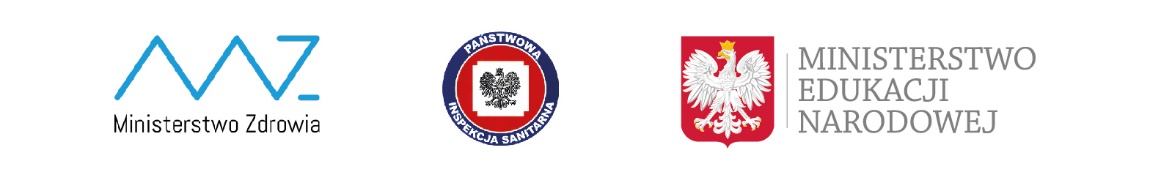 